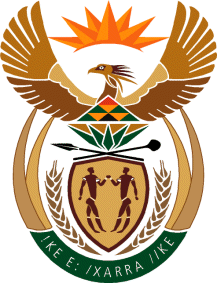 MINISTRY: PUBLIC SERVICE AND ADMINISTRATIONREPUBLIC OF SOUTH AFRICANATIONAL ASSEMBLYQUESTION FOR WRITTEN REPLY DATE:		24 FEBRUARY 2023QUESTION NO.: 	365.	Mr W F Faber (DA) to ask the Minister of Public Service and Administration:(1)	What are the details of the (a) destination and (b) total costs for (i) accommodation, (ii) travel and (iii) any other costs incurred for international travel of each (aa) Minister and (bb) Deputy Minister of his department since 1 June 2019;(2)	what is the total cost incurred for domestic air travel for each (a) Minister and (b) Deputy Minister of his department since 1 June 2019?		           NW201EREPLY:(1) Details pertaining to international trips are as follows with effect from 1 June 2019:(aa)Former Minister Mchunu (period in office: 2019-05-30 to 2021-08-05)(aa)Former Minister Dlodlo (period in office: 2021-08-06	to 2022-04-04) (bb)Deputy Minister Pilane-Majake (period in office: 2021-08-06 to date) (bb)Former Deputy Minister Chikunga (period in office:2019-06-01 to 2021-08-05)  (2) The total cost incurred for domestic air travel for each (a) Minister and (b) Deputy Minister of his department since 1 June 2019 is as follows:(a)Minister MchunuTotal Domestic Air travel: R423 804,86Minister DlodloTotal Domestic Air travel: R 78 609,95 (b)Deputy Minister Pilane- MajakeTotal Domestic Air travel: R398 812, 55Deputy Minister ChikungaTotal Domestic Air travel: R397 601, 14End MINISTER MCHUNU(a)OFFICIAL TRIP TO ABU DABI 14-21/12/2019(b) ITEM AMOUNT(i) ACCOMODATION R                                                                  149 196,00 (ii) INTERNATIONAL AIR TRAVEL R                                                                  239 767,86 (iii) DAILY ALLOWANCE  R                                                                    15 963,95  R                                                                  404 927,81 MINISTER MCHUNU(a) OFFICIAL TRIP TO ETHIOPIA 05-10/02/2020 (b)ITEM AMOUNT(i) ACCOMODATION  R                                                                  162 600,00 (ii)INTERNATIONAL AIR TRAVEL  R                                                                    36 152,93 (iii)DAILY ALLOWANCE  R                                                                       6 095,55  R                                                                  204 848,48 MINISTER MCHUNU (a) OFFICIAL TRIP TO ZIMBABWE 20-24/06/2021(b) ITEM AMOUNT(ii)INTERNATIONAL AIR TRAVEL  R                                                                    24 289,88 (iii) FOOD &BEVERAGES  R                                                                          691,47 (iii)DAILY ALLOWANCE  R                                                                       6 271,20  R                                                                     31 252,55 MINISTER DLODLO(a) OFFICIAL TRIP TO WASHINGTON DC 09-17 OCTOBER 2021(b) ITEM AMOUNT(i) ACCOMMODATION R                                                                      86 840,85 (ii) INTERNATIONAL ROAD TRANSPORT  R                                                                   120 872,09 (ii) INTERNATIONAL AIR TRAVEL  R                                                                   140 541,44 (iii) INCIDENTAL EXPENDITURE  R                                                                        4 214,99 (iii) FOOD&BEVERAGES  R                                                                        6 487,45 (iii) DAILY ALLOWANCE  R                                                                    18 930,05  R                                                                   377 886,87 DEPUTY MINISTER PILANE MAJAKE (a) OFFICIAL TRIP TO DENMARK/PORTUGAL 09-17 OCTOBER 2022  (b) ITEM AMOUNT(i) ACCOMMODATION  R                                                                    70 800,00 (ii) INTERNATIONAL ROAD TRANSPORT  R                                                                     15 402,25 (ii)INTERNATIONAL AIR TRAVEL  R                                                                  186 912,40 (iii) DAILY ALLOWANCE  R                                                                      8 256,00  R                                                                  281 370,65 DEPUTY MINISTER CHIKUNGA (a) OFFICIAL TRIP TO EGYPT 02-06/12/2019 (b) ITEM AMOUNT(i) ACCOMODATION  R                                                                    99 155,00 (ii) INTERNATIONAL AIR TRAVEL  R                                                                    58 206,93 (iii) DAILY ALLOWANCE  R                                                                      7 614,26  R                                                                  164 976,19 